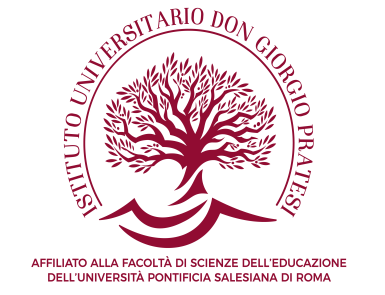 Allegato 9BISGRIGLIA DI VALUTAZIONE FINALE2°anno di Corso(da compilarsi da parte del tutor)Studente……………………………………………………………Tutor ………………………………………………………………Ente ospitante……………………………………………………..Sulla base degli obiettivi relativi all'anno di corso di competenza, il tutor indichi un giudizio per ogni singolo obiettivo secondo la seguente scaletta:1 INSUFFICIENTE 2 MEDIOCRE 3 SUFFICIENTE 4 BUONO 5 OTTIMOIn caso di obiettivo non raggiunto si chiede al tutor di indicarne i  motivi,  utilizzando  anche  più  fogli. Spazio per eventuali considerazioni:Data ……………………..Firma del tutorVia Giuseppe Verdi n° 1 – 88060 Soverato (CZ)    Tel. 331 7490933segreteria@istitutouniversitariopratesi.it 
                        www.istitutouniversitariopratesi.it12345Acquisizione e definizione delle abilità specifiche della professione: le competenze12345Osservare, valutare e decidere in situazione: acquisizione di competenza;12345Saper lavorare in team/equipe: organizzare i saperi, conoscere gli specifici professionali, compiti e competenze, ruoli e organizzazione interna, decisione (saper comprendere e identificare i problemi, saper prendere decisioni, saper comunicare e confrontarsi in gruppo)12345Identificare e analizzare gli strumenti e le tecniche utilizzati dalla figura professionale di riferimento, anche in relazione ai modelli teorici che ne supportano l’uso;12345Mettersi alla prova nell’uso di strumenti e tecniche propri del ruolo di educatore, conparticolare riguardo alla relazione interpersonale e di gruppo.12345